
УКРАЇНАЧЕРНІВЕЦЬКА ОБЛАСНА РАДАКОМУНАЛЬНИЙ ЗАКЛАД«ІНСТИТУТ ПІСЛЯДИПЛОМНОЇ ПЕДАГОГІЧНОЇ ОСВІТИЧЕРНІВЕЦЬКОЇ ОБЛАСТІ»вул. І. Франка, 20, м. Чернівці, 58000, тел/факс (0372) 52-73-36, Е-mail: cv_ipo@ukr.net  Код: ЄДРПОУ 0212569724.01.2024  №01-11/31						На № ________від _______Про реалізацію освітнього проєкту «Управлінська академія освітнього менеджменту» на базі Інституту післядипломної педагогічної освіти Чернівецької області На виконання наказу ІППОЧО №81/од від 02.10.2023 «Про організаційний та науково-методичний супровід реалізації освітнього проекту «Управлінська академія освітнього менеджменту» на базі Інституту післядипломної педагогічної освіти Чернівецької області у 2023-2024 навчальному році», з метою формування готовності управлінських кадрів та педагогічних працівників закладів освіти області до організації освітнього процесу в умовах реформування освітньої галузі та реалізації сучасної державної політики 31 січня 2023 року на базі Інституту післядипломної педагогічної  освіти Чернівецької області» відбудеться ІІ засідання відділень освітнього проєкту «Управлінська академія освітнього менеджменту» у 2023-2024 навчальному році (плани роботи засідань додаються).До участі запрошуємо уже зареєстрованих новопризначених та малодосвідчених керівників, заступників директорів з навчально-виховної, виховної роботи, класних керівників закладів загальної середньої освіти, директорів та методистів закладів дошкільної освіти. Додаток: на 5 арк. в 1 прим.В.о директора  Інституту                                           Наталія КУРИШІрина Унгурян 0506243061Додаток                                                                                                  до листа ІППОЧО_______________________План ІІ засідання відділення новопризначених та малодосвідчених керівників закладів загальної середньої освіти у рамках освітнього проєкту «Управлінська академія освітнього менеджменту»                            											                  Дата проведення: 31.01.2024Час проведення: 1100 – 1310Керівник: Поляк О.В.План ІІ засідання відділення новопризначених та малодосвідчених заступників директорів з навчально-виховної роботи закладів загальної середньої освіти у рамках освітнього проєкту «Управлінська академія освітнього менеджменту»Дата проведення: 31.01.2024Час проведення: 1100 – 1310Керівник: Бабин Е.П.План ІІ засідання відділення новопризначених та малодосвідчених заступників директорів з виховної роботи закладів загальної середньої освіти у рамках освітнього проєкту «Управлінська академія освітнього менеджменту»Дата проведення: 31.01.2024Час проведення: 1100 – 1310Керівник: Старовойт П.С.План ІІ засідання відділення новопризначених та малодосвідчених директорів та методистів закладів дошкільної освітиу рамках освітнього проєкту «Управлінська академія освітнього менеджменту»Дата проведення: 31.01.2024Час проведення: 1100 – 1310Керівник: Балацька О.В.План ІІ засідання відділення новопризначених та малодосвідчених класних керівників закладів загальної середньої освітиу рамках освітнього проєкту «Управлінська академія освітнього менеджменту»Дата проведення: 31.01.2024Час проведення: 1100 – 1310Керівник: Венгринюк О.В.№ з/пЗміст заходівЧас проведенняВідповідальна/-іособа/-иПокликання на приєднанняРеєстрація учасників1100-1105Унгурян І.К., завідувач кафедри ППТУО ІППОЧО, к.пед.н.https://cutt.ly/CwvOR3u8Ідентифікатор: 233 877 7801Код доступу: 7777777Правовий захист педагогічних працівників в умовах воєнного стану1105-1145Антоняк Ю.І., юрисконсульт ІППОЧОhttps://cutt.ly/CwvOR3u8Ідентифікатор: 233 877 7801Код доступу: 7777777Алгоритми самоменеджменту в управлінській діяльності керівного персоналу сучасного закладу освіти1145-1225Поляк О.В., доцент кафедри ППТУО ІППОЧО, к.держ.упр.https://cutt.ly/CwvOR3u8Ідентифікатор: 233 877 7801Код доступу: 7777777PR-менеджмент в умовах ринку освітніх послуг: місце в закладі освіти та роль директора1230-1310Поляк О.В., доцент кафедри ППТУО ІППОЧО, к.держ.упр.https://bit.ly/3QjvnpC Ідентифікатор: 758 784 76 26Код доступу: 6R7wiv№ з/пЗміст заходівЧас проведенняВідповідальна/-іособа/-иПокликання на приєднанняРеєстрація учасників1100-1105Унгурян І.К., завідувач кафедри ППТУО ІППОЧО, к.пед.н.https://cutt.ly/CwvOR3u8Ідентифікатор: 233 877 7801Код доступу: 7777777Правовий захист педагогічних працівників в умовах воєнного стану1105-1145Антоняк Ю.І., юрисконсульт ІППОЧОhttps://cutt.ly/CwvOR3u8Ідентифікатор: 233 877 7801Код доступу: 7777777Алгоритми самоменеджменту в управлінській діяльності керівного персоналу сучасного закладу освіти1145-1225Поляк О.В., доцент кафедри ППТУО ІППОЧО, к.держ.упр.https://cutt.ly/CwvOR3u8Ідентифікатор: 233 877 7801Код доступу: 7777777Організація методичної роботи у ЗЗСО: науково-методичний супровід освітнього процесу1230-1310Богачик Т.С., заступник директора ІППОЧО з науково-методичної роботи, к.істор.н.https://cutt.ly/CwvOR3u8Ідентифікатор: 233 877 7801Код доступу: 7777777№ з/пЗміст заходівЧас проведенняВідповідальна/-іособа/-иПокликання на приєднанняРеєстрація учасників1100-1105Унгурян І.К., завідувач кафедри ППТУО ІППОЧО, к.пед.н.https://cutt.ly/CwvOR3u8Ідентифікатор: 233 877 7801Код доступу: 7777777Правовий захист педагогічних працівників в умовах воєнного стану1105-1145Антоняк Ю.І., юрисконсульт ІППОЧОhttps://cutt.ly/CwvOR3u8Ідентифікатор: 233 877 7801Код доступу: 7777777Алгоритми самоменеджменту в управлінській діяльності керівного персоналу сучасного закладу освіти1145-1225Поляк О.В., доцент кафедри ППТУО ІППОЧО, к.держ.упр.https://cutt.ly/CwvOR3u8Ідентифікатор: 233 877 7801Код доступу: 7777777Методика проведення дитячо-юнацької військово-патріотичної гри «Сокіл» («Джура»)1230-1310Старовойт П.С., методист НМЦ ВР та КЗ ІППОЧОБасараба А.В., заступник директора з виховної роботи Новоселицького ліцею №1https://bit.ly/3Fh8zAL Ідентифікатор: 950 6583 6527Код доступу: 0E9xp6№ з/пЗміст заходівЧас проведенняВідповідальна/-іособа/-иПокликання на приєднанняРеєстрація учасників1100-1105Унгурян І.К., завідувач кафедри ППТУО ІППОЧО, к.пед.н.https://cutt.ly/CwvOR3u8Ідентифікатор: 233 877 7801Код доступу: 7777777Правовий захист педагогічних працівників в умовах воєнного стану1105-1145Антоняк Ю.І., юрисконсульт ІППОЧОhttps://cutt.ly/CwvOR3u8Ідентифікатор: 233 877 7801Код доступу: 7777777Алгоритми самоменеджменту в управлінській діяльності керівного персоналу сучасного закладу освіти1145-1225Поляк О.В., доцент кафедри ППТУО ІППОЧО, к.держ.упр.https://cutt.ly/CwvOR3u8Ідентифікатор: 233 877 7801Код доступу: 7777777Організація інклюзивного навчання у ЗДО в умовах сьогодення1230-1310Анатійчук М.О.,  завідувач РЦПІО ІППОЧО https://bit.ly/3OaQlWc Ідентифікатор: 393 711 5071Код доступу: 367988№ з/пЗміст заходівЧас проведенняВідповідальна/-іособа/-иПокликання на приєднанняРеєстрація учасників1100-1105Унгурян І.К., завідувач кафедри ППТУО ІППОЧО, к.пед.н.https://cutt.ly/CwvOR3u8Ідентифікатор: 233 877 7801Код доступу: 7777777Правовий захист педагогічних працівників в умовах воєнного стану1105-1145Антоняк Ю.І., юрисконсульт ІППОЧОhttps://cutt.ly/CwvOR3u8Ідентифікатор: 233 877 7801Код доступу: 7777777Алгоритми самоменеджменту в управлінській діяльності керівного персоналу сучасного закладу освіти1145-1225Поляк О.В., доцент кафедри ППТУО ІППОЧО, к.держ.упр.https://cutt.ly/CwvOR3u8Ідентифікатор: 233 877 7801Код доступу: 7777777«Нова українська школа» у поступі до цінностей1230-1310Венгринюк О.В.,  старший викладач кафедри ППТУО ІППОЧОhttps://bit.ly/46ujBON   Ідентифікатор: 817 8460 0887Код доступу: 05052023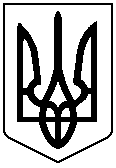 